Дата урока:__________________         3 «АБ»                   4-четвертьТема урока   Лексическая тема: «Наш город».Грамматическая тема: «Как сказать что предметов много?». Цель: A)  образовательная Понимать и знать русскую речь. Закрепление использования в разговоре слов, обозначающих большое количество предметов. В) развивающая Расширение словарного запаса учащихся, умение использовать в речи пройденные конструкции. Б)воспитательная: прививать любовь к своей Родине, беречь еёХОД УРОКАI. Организационный момент. Проверка домашнего задания, взаимопроверка письменной работы. Обозначение цели урока. Работа на интерактивной доске. Учащиеся зачитывают правила. Работа по таблице:один предмет	много предметов Упражнение 1. Составьте предложения со словами.                                                                          У нас в  городе красивые паркиДом (что?)	домаулицагородселомашинадорогачеловек (кто?)	люди (кто?) Физкультминутка «Большие и маленькие». 1. Вопросно-ответная беседа по упражнению 1. Составление рассказа о главном городе страны, используя слова упражнения 1. Просмотр фильма «Ташкент». Работа по упражнениям 2, 3. Мы живём в большом городе Ташкенте. Он красивый и чистый. В городе много высоких зданий, широких улиц, великолепных фонтанов, театров и музеев. В Ташкенте есть зелёные парки, голубые каналы и озёра.здания - binolar  великолепный - ajoyib озера - ko'llarУпражнение 3. Расскажите о своем городе, тумане, где вы проживаете.Упражнение 4. Прочитайте стихотворение, найдите слова, обозначающие большое количество предметов. Выучите его наизусть.Всё имеется у нас На потом и на сейчас: Реки, горы и леса, Голубые небеса,Океаны, пальмы, снег И земля - одна на всех! В. ОрловУпражнение 5. Поставьте слова во множественное число. Выполните по образцу.город - города.Город, памятник, дом, школа, парк, улица, дорога.Упражнение 6. Прочитайте текст. О каких человеческих качествах в нём говорится?ДружбаНа Ташкент обрушилась беда. Древний город пострадал от землетрясения.На помощь приехали люди из соседних государств. За короткий срок город был восстановлен.Он стал больше и красивее.Поднялись высотные дома. Появилось много широких улиц, фонтанов, зелёных парков. Сегодня Ташкент - это замечательный современный город.обрушилась беда - kulfat yuz berdi пострадал - zarar ko rdi поднялись высотные здания - baland binolarqad ko'tardi Прослушивание песен об Узбекистане. Подведение итога урока.Выставление оценок и их комментирование. Домашнее задание: Письменно запишите рассказ о своем городе, селе, где вы живете, используя пройденные конструкции.Дата урока:__________________         3 «АБ»УРОК 51 Лексическая тема: «Наш город».Грамматическая тема: «Как сказать что предметов много?».Цель: A)  образовательная Понимать и знать русскую речь. Закрепление использования в разговоре слов, обозначающих большое количество предметов. В) развивающая Расширение словарного запаса учащихся, умение использовать в речи пройденные конструкции. Б)воспитательная: прививать любовь к своей Родине, беречь еёХОД УРОКАОрганизационный момент.Проверка домашнего задания, взаимопроверка письменной работы.Обозначение цели урока. Работа на интерактивной доске. Учащиеся зачитывают правила.Работа по таблице:один предмет	много предметовквартирафонтанплощадьавтобусмашинамагазинтеатрпаркФизкультминутка «Большие города и малые». Мимически показать объем, высоту домов, кроны деревьев и т. д.1. Прочитайте текст упражнения 7. Выберите слова, которые обозначают большое количество предметов,   Прочитайте текст Найдите в тексте названия памятников старины. Запишите их в тетрадь.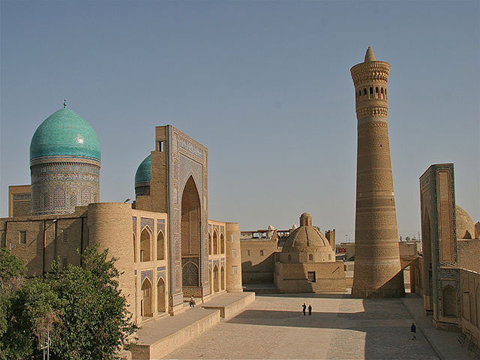 Бухара - древний город Средней Азии. В этом городе много исторических памятников. Это минарет Калян, медресе Улугбека, мечеть Бала-Хауз и медресе Чор Минор.В этом городе красивые зелёные парки и аллеи, прекрасные площади и исторические места. Но самый красивый город не может жить без людей. Украшают любой город прежде всегоРабота по упражнению 5, 6.Работа по фильму «Самарканд».Словарная работа: города - музеи, купола, медресе, мечети.Письменно упражнение 8.  Дополните начатый диалог.                                 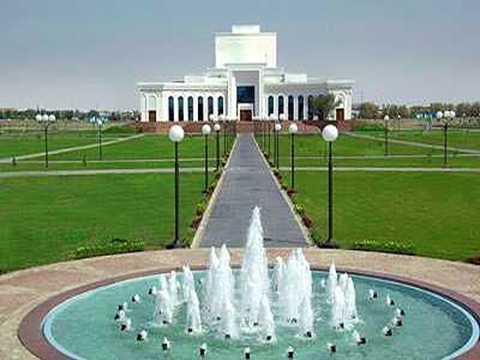 В каком городе (кишлаке) ты живёшь?Какие памятники культуры есть в твоём городе?Что самое вкусное готовят в вашем городе (районе)?Что ещё интересного есть в вашем крае?Подведение итога урока: Вывешиваются фотографии городов Ташкент, Самарканд, Бухара. Подбираются высказывания о них великих людей и приклеиваются.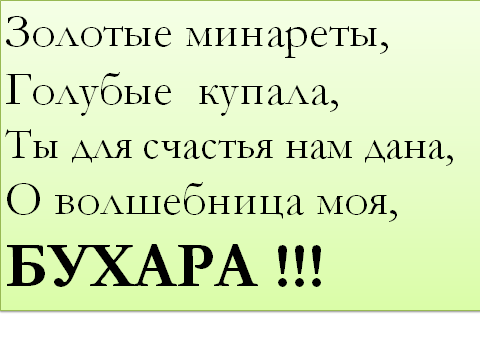 Домашнее задание: упражнение 8,   дополнительно упражнения 9.	 Дата урока:__________________         3 «АБ»                  ТЕМА УРОКА  54 Лексическая тема: «Погода».Грамматическая тема: Как сказать о состоянии погоды? О времени года?Цель: A)  образовательная: Закрепление использования в разговоре слов, обозначающих большое количество предметов, слов, указывающих на состояние погоды, времени года. Б)воспитательная:Расширение словарного запаса учащихся, умение использовать в речи пройденные конструкции. Рассказывать и составлять рассказы письменно о явлениях природы Узбекистана. В) развивающая: Воспитание патриотических чувств к родине, ее природе, желания оберегать ее.ХОД УРОКАОрганизационный момент.Вопросно-ответная беседа по домашнему заданиюРабота по новой теме. КАК: Холодно тепло жарко прохладно морозно1. На интерактивной доске высвечивается правило.Словарный диктант: холодно, тепло, жарко, прохладно, зимой, весной, летом, осенью.Физкультминутка «Спортсмены».1. Составление предложений со словами из словарного диктанта. Упражнение 3. Найдите в предложениях слова обозначающие погоду, время года. Самостоятельное составьте небольшой рассказ на тему «Погода».Сегодня тепло. Вчера было холодно. Летом будет жарко. Осенью бывает прохладно. В январе будет морозно. Весной очень красиво.Выполнение упражнения 2. - письменно.Просмотр м/фильма «Скворцы прилетели». Работа по фильму, обсуждение, беседа о бережном отношении к природе. Упражнение 4. Прочитайте текстПраздник природыСтало тепло. В школе объявили о празднике природы. После уроков ребята собрались возле школы. Каждый принёс лопату и ведро. Подъехала машина. Она привезла саженцы фруктовых и декоративных деревьев. Ученики высадили саженцы вокруг школы. Вдоль забора ребята посадили молодые ёлочки. Скоро зазеленеет школьный садСкажите, о каком времени года говорится в упражнении. декоративные - manzarali саженцы - ko‘chatlar подъехать - пишется с твёрдым «ъ» знаком.Час скороговорок:Взял Егор топор, пошел рубить лес.Но поднять топор не смог,Еле ноги домой приволок.Подведение итога урока. Выставление оценок и их комментирование.Рефлексивная деятельность детей по таблице (над доской):На уроке:Я приобрёл			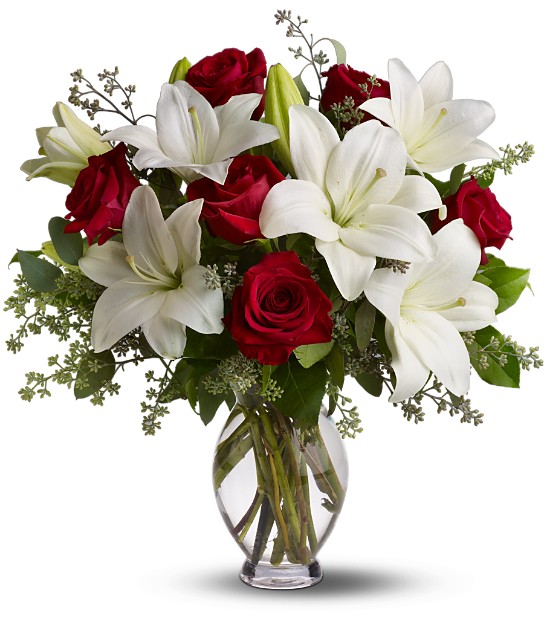 Я научился	                                                                                                     Я понял, что	Было трудно	Было интересно	Хочу сказать «спасибо»	Домашнее задание: Выразительное чтение текста упражненияДата урока:__________________         3 «АБ»УРОК 55 Лексическая тема: «Погода».Грамматическая тема: Как сказать о состоянии погоды? О времени года?Цель: A)  образовательная: Закрепление использования в разговоре слов, обозначающих большое количество предметов, слов, указывающих на состояние погоды, времени года. Б) развивающая:Расширение словарного запаса учащихся, умение использовать в речи пройденные конструкции. Рассказывать и составлять рассказы письменно о явлениях природы Узбекистана. В)воспитательная: Воспитание патриотических чувств к родине, ее природе, желание оберегать ее.ХОД УРОКАОрганизационный  момент: Проверка о  готовности учащихся к уроку                Рапорт дежурного------------------------------------------------------------------------------------Разговорная пятиминутка  Беседа на тему: -----Ответы на вопросы----------------------------------------------------------------------------------------------------------------------------------------------------------------------------------------------------------------------------------------------------------------------------------------------------II. Повторение материала предыдущего урока.-Проверка домашнего задания Чтение текста упражнения 5.------------------------------------------------------------------------------------------------------------------------------------------------------------------------------------------------------------------Взаимопроверка учащихся-----------------------------------------------------------------------------Оценивание учащихся---------------------------------------------------------------------------        III.Объяснение нового материалаРабота по теме. 1. На интерактивной доске высвечивается правило. Повторение правила. Составить собственные примеры.2. Запись самых удачных предложений на доске и в тетради.Физкультминутка «Весна пришла» - имитация пробуждающейся природы.Упражнение 5. Прочитайте загадки и отгадайте их. Ответы запишите в тетрадь.Дел у меня немало - я белым одеялом всю землю укрываю. В лёд реки убираю. Белю поля, дома - зовут меня ... .* * *Я раскрываю почки в зелёные листочки. Деревья одеваю, посевы поливаю. Движения полна, зовут меня ... .* * *Я соткано из зноя, несу тепло с собою. Я реки согреваю, купайтесь! - приглашаю. Когда это бывает?* * *Дни становятся короче, а ночи длиннее. На небе появляются серые тучи. Идут холодные дожди. Птицы улетают в тёплые края. Когда это бывает?.Выполнение упражнения 7 - письменно ответы на вопросы. 1. Чтение текста из упражнения 8. Составление ответов на вопросы устно, а затем их запись в тетрадьЧтение стихотворения о маме. Беседа об этом празднике.Письменно выполнить упражнение 8.Упражнение 10. Прочитайте стихотворение   «Навруз». Когда отмечается этот праздник? Объясните значение выделенных словПришёл Навруз, Карнай зовёт:«Скорей на праздник, весь народ!» Такой чудесный дастархан Накрыт на весь Узбекистан.Пригрело солнышко с утра,Сады в зелёной дымке,Похорошела махалля,Как на цветной картинке.Подведение итога урока. Комментирование оценок в виде букета весенних цветов.Домашнее задание: Выучить стихотворение о маме - наизустьДата урока:__________________         3 «АБ»Тема: Контрольная работа    №7. Составление ответов на вопросы».      Цель урока : A)  образовательная: ознакомить учащихся с идейным       содержанием    темы,  воспитательная: воспитывать чувство любви к изучению русского языка, к родной школеВ) развивающая: развивать речь учащихся, обогащать словарный запас учеников Проверка знаний пройденных тем умение отвечать на вопросы развернутыми Предложениями. Общая грамотность _Оборудование :учебник, слайды, карточки картинки  Тип урока:      Урок объяснения нового материала----------------------------------------Метод  урока  ИнтерактивныйХ О Д       У  Р  О  К АОрганизационный  момент: Проверка о  готовности учащихся к уроку                Рапорт дежурного--------------------------------------------------------------------------------Разговорная пятиминутка  Беседа на тему: -----Ответы на вопросы----------------------------------------------------------------------------------------------------------------------------------------------------------------------------------------------------------------------------------------------------------------------------------------------------II. Повторение материала предыдущего урока.-Проверка домашнего задания------------------------------------------------------------------------------------------------------------------------------------------------------------------------------------------------------------------Взаимопроверка учащихся-----------------------------------------------------------------------------Оценивание учащихся---------------------------------------------------------------------------       III.Объяснение нового материала :.Объяснение задачи и цели контрольной работы.Раздача листов с материалам.Объяснение выполнения работы.Индивидуальная работа учащихся.Помощь слабоуспевающим ученикам.Текст высвечен на интерактивной доске.Материалы:Вопросы:Задание 1.Почему каждая краска расхваливала свой цвет?Что нарисовал художник на холсте?Какое время года это было?Что художник нарисовал, увидев радугу?Что поняли краски?Задание 2. Вставьте пропущенные слова.На улице сегодня ....Мы выучили правило	Будем здороваться со всем ....Будем относиться друг к другу ....Подведение итога урока, выставление себе оценок, относительно выполняемых заданий.Домашнее задание:  Дата урока:__________________         3 «АБ»УРОК 56 Лексическая тема: «Отрицание действия».Грамматическая тема: «Как выразить отрицание?».Цель: A)  образовательная: Закрепление использования в разговоре слов, указывающих на состояние погоды, времени года, слов выражающих отрицание.Б) развивающая Расширение словарного запаса учащихся, умение использовать в речи пройденные конструкции. Рассказывать и составлять рассказы письменно о явлениях природы Узбекистана. В)воспитательная:Воспитание положительных черт характера.ХОД УРОКАОрганизационный  момент: Проверка о  готовности учащихся к уроку                Рапорт дежурного------------------------------------------------------------------------------------Разговорная пятиминутка  Беседа на тему: -----Ответы на вопросы----------------------------------------------------------------------------------------------------------------------------------------------------------------------------------------------------------------------------------------------------------------------------------------------------II. Повторение материала предыдущего урока.-Проверка домашнего задания Чтение текста упражнения 5.Рассказывание наизусть стихотворения. Вопросно-ответная беседа по стихотворению из предыдущего параграфа «Навруз» Ответы на вопросы по тексту стихотворения ------------------------------------------------ Взаимопроверка учащихся-----------------------------------------------------------------------------Оценивание учащихся---------------------------------------------------------------------------        III.Объяснение нового материала.  Работа по теме. 1. На интерактивной доске высвечивается правило. Чтение правила. Составить собственные примеры.Запись самых удачных предложений на доске и в тетради.Физкультминутка «Природа просыпается».Собир выучил уроки, а Музаффар не выучил. Севара не боится уколов.Упражнение 1. Найдите слова, которые выражают отрицание действия. Выпишите их в тетрадьОн честен и бесстрашен На суше и в воде, Товарища и друга Не бросит он в беде.Он гнёзд не разоряет,Не курит и не врёт,Не виснет на подножках, Чужого не берёт С. МихалковУпражнение 2. Выпишите из пословиц все слова, которые выражают отрицание.Семеро одного не ждут.Каши маслом не испортишь.Кто не работает, тот не ест.Вежливость не купить на базаре.После драки кулаками не машут.Не спеши языком, спеши деломУпражнение 3. Добавьте в пословицы слово не по образцу.Не подумаешь - не решишь задачу. Посеешь - урожай соберёшь. Упустишь минуту - потеряешь час. Будет хлеб - будет и обед.Упражнение 4. Составьте устный рассказ о Незнайке, отвечая на вопросы: 1. «Что он не знает?»«Что он не умеет делать?»..  Просмотр м/фильма «В стране невыученных уроков» (фрагмент 3-4 минуты).Подведение итога урока, комментирование оценок в виде цифр, плывущих по «реке знаний».Домашнее задание: упражнение 2, для сильных классов рассказать концовку м/фильма «В стране невыученных уроков».Дата урока:__________________         3 «АБ»УРОК 57Лексическая тема: «Отрицание действия».Грамматическая тема: «Как выразить отрицание?».Цели урока: A)  образовательная: Закрепление использования в разговоре слов, указывающих на состояние погоды, времени года, слов выражающих отрицание. Б) развивающая Расширение словарного запаса учащихся, умение использовать в речи пройденные конструкции. Рассказывать и составлять рассказы письменно о явлениях природы Узбекистана. В)воспитательная Воспитание положительных черт характера.ХОД УРОКАОрганизационный момент.Проверка домашнего задания, взаимопроверка письменной работы.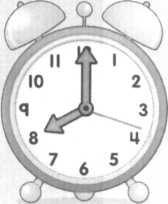 Повторение правила, работа с примерами в виде таблицы: без отрицания с отрицаниемделалпрорешалпоступилпропустилигралвиделстроилВ сильном классе можно попросить поставить глаголы с отрицанием во множественном числе.Физкультминутка. Упражнение 5. Прочитайте, выпишите слова, обозначающие действия предмета с отрицанием не.Ветер не дует, не говори громко, не перебивай собеседника, не критикуй человека, сильно не стучи, мне нездоровится1. Чтение текста стихотворения из упражнения 6Ответы на вопросы по тексту.Она кричит ещё с порога, Объявляет на ходу:У меня уроков много, Я за хлебом не пойду!Дома снова жалобы: Голова болит...Я бы полежала бы - Мама не велит!А как вы отвечаете своим родителям и близким людям на их просьбы?Упражнение 7. Измените слова по образцу, пришёл - не пришёл в школу.Увидел, услышал, построил, решил, придумал, :очинил, рассказал.Упражнение 8. Отгадайте загадки, запишите их в гетрадь. Как вы написали не со словами?Стучат, бренчат, вертятся,Не говорят, а показывают.Течёт, течёт - не вытечет,Бежит, бежит - не выбежит.‘Упражнение 9. Запишите пословицы в тетрадь. Выделите слова, обозначающие отрицание действия.1. Не надо хвалиться, если не знаешь, как хлеб родится. 2. Тот труда не боится, кто умеет трудиться. 3. Ходит журавль по болоту, нанимается на работу. 4. Нужно наклониться, чтоб из ручья воды напиться.Час скороговорок Не ищи соломинку в глазу другого, посмотри на себя.Подведение итога урока, комментирование оценок. Букет из весенних цветов.Домашнее задание: упражнение 9. Повторение правила.Дата урока:__________________         3 «АБ»УРОК 58Лексическая тема: «Читаем сами».Грамматическая тема: «Как обозначить соединение предметови действий?»Цели урока: A)  образовательная:Владение русской речью. Умение применять все пройденные конструкции. Различать слова, обозначающие объект и субъект речи, слова, обозначающие действие предмета, качество выполнения действия. Строить предложения. Б) развивающая Осознанно выражать свои чувства, эмоции по тому или иному событию. В)воспитательная Умение общаться дружно, работать в парах, группой.Ход урока:Организационный момент.Вопросно-ответная беседа по пройденной теме. 1. Докончить предложения написанные на доске: ...задание Азиз и Камила. Шухрат и Коля ... по телевизору передачу о животных.Проверка домашнего задания. Взаимопроверка упражнения.Физкультминутка.Чистоговорки: та-та-та - у нас в доме чистота; ри-ри-ри - улетели снегири; це-це-це - все узнаешь ты в конце.Работа по новой теме. Читают учащиеся правила с интерактивной доски Составляют собственные примеры.Словарный диктант: Диван, кресла, стол, стулья, посуда, стаканы, ложки, нож, вилки.Составить на основе правила со словами диктанта устно предложения.Упражнение 1. Составьте устно предложения с словами по образцу.Оля рассказывает сказку. Шухрат тоже рассказывает сказку.Шухрат, книга, сказка, читает, рассказывает, Оля, рисует, тоже.И, тоже - союзы (bog'lovchi). Союз тоже указывает на повторение.Паша читает сказки. Муниса   читает сказки. Бобур смотрит фильм.  Он тоже смотрит фильмУпражнение 2. Прочитайте текст, ответьте на вопросыМедвежонок и ёжик сидели на мосту. Они ловили рыбку. Было тихо и грустно.Целый час они сидели молча. Вдруг поплавок ёжика глубоко нырнул в воду. У медвежонка тоже поплавок стал прыгать Удочка согнулась дугой. Ёжик сильно дёрнул свою удочку.Высоко в небо взлетела луна. Так вот что вытащили друзья из воды!ловить – tutish поплавок - qarmoq po'kagi         молча - indamasdanгрустно - ma’yus     нырнул - sho‘ng‘idi      согнулась дугой - kamonday egildiЧто делали медвежонок и ёжик?Где они сидели?Чем ловили рыбу ёжик и медвежонок?Почему удочка согнулась дугой?Что друзья поймали в реке?Упражнение 3. Прочитайте текст. Скажите, что нового вы узнали о книгах? Книга высотой в два этажа. Скажете, таких книг не бывает? Такие книги тоже есть. В одной из них насчитывается двести тридцать шесть томов. Книги э’ созданы в древности. В те времена мастерам при ходилось текст каждой страницы вырезать на деревянной доске. . Выразительное чтение текста. Ответы на вопросыПодведение итога урока. Тетради сдаются на проверку. За устные ответы выставляются оценки и комментируются.Домашнее задание: упражнение 4. Пересказ близко к тексту.Дата урока:__________________         3 «АБ»УРОК 60 Лексическая тема: «Читаем сами».Грамматическая тема: «Как обозначить соединение предметов и действий?»Цели урока: A)  образовательная:Владение русской речью. Умение применять все пройденные конструкции. Различать слова, обозначающие объект и субъект речи, слова, обозначающие действие предмета, качество выполнения действия. Строить предложения. Б) развивающая Осознанно выражать свои чувства, эмоции по тому или иному событию. В)воспитательная Умение общаться дружно, работать в парах, группой.Ход урока:. Организационный момент.Проверка домашнего задания: ответы на вопросы по тесту.Повторение правила. Составление собственных примеров.Витя прибежал из школы домой. Он раздел и взял портфель. Из портфеля он вынул книгу и засмотрелся. На обложке нарисовано бурное море. По волнам плывёт на обломке бревна человек. Витя перевернул страницу и на другой странице увидел человека уже на берегу. Под картинкой надпись «Робинзон». В это время друзья позвали его погулять. Витя отказался.Он всё читал и читал. Вечером он своей сестрёнке объяснял по картинке эту интересную книгу. Потом сестрёнка тоже решила прочитать эту книгу бурное море - to lqinli dengiz бревно - to sinперевернул страницу - sahifani o girdiПросмотр м/фильма «Витька в тридевятом царстве». Обсуждение. Вывод: Нужно надеяться только на себя и никакие двое из ларца не помогут. К такому же выводу приходит король из сказки «Золушка». Нельзя сделать душу большой, ножку маленькой...( просмотр концовки фильма (4 мин)Работа по упражнению 6.Устная и письменная работа по упражнению 7.Час скороговорок : Я по улице скачу, я веревочку верчу.Сорок раз без передышки прыгну, если захочу.Подведение итога урока: в виде фрагментов знакомых сказок и песен из них и надо узнать и назвать книгу.Домашнее задание: упражнение 7.Дата урока:__________________         3 «АБ»УРОК 56 Лексическая тема:  ПОВТОРЕНИЕГрамматическая тема :Цель: A)  образовательная: Закрепление использования в разговоре слов, указывающих на состояние погоды, времени года, слов выражающих отрицание.Б) развивающая Расширение словарного запаса учащихся, умение использовать в речи пройденные конструкции. Рассказывать и составлять рассказы письменно о явлениях природы Узбекистана. В)воспитательная:Воспитание положительных черт характера.ХОД УРОКАОрганизационный  момент: Проверка о  готовности учащихся к уроку                Рапорт дежурного------------------------------------------------------------------------------------Разговорная пятиминутка  Беседа на тему: -----Ответы на вопросы----------------------------------------------------------------------------------------------------------------------------------------------------------------------------------------------------------------------------------------------------------------------------------------------------II. Повторение материала предыдущего урока.-Проверка домашнего задания Чтение текста упражнения    ------------------------------------------------ Взаимопроверка учащихся-----------------------------------------------------------------------------Оценивание учащихся---------------------------------------------------------------------------        III.Объяснение нового материала.________________________________________________________________________________________________________________________________________________________________________________________________________________________________________________________________________________________________________________________________________________________________________________________________________________________________________________________________________________________________________________________________________________________________________________________________________________________________________________________________________________________________________________________________________________________________________________________________________________________________________________________________________________________________________________________________________________________________________________________________________________________________________________________________________________________________________________________________________________________________________________________________________________________________________________________________________________________________________________________________________________________________________________________________________________________________________________________________________________________________________________________________________________________________________________________________________________________________________________Подведение итога урока, выставление себе оценок, относительно выполняемых заданий.Домашнее задание:  Дата урока:__________________         3 «АБ»УРОК 67-68 Лексическая тема:    «Повторение. Счастливое детство». Грамматическая тема:  . Как обозначить соединение предметов и действийЦели урока: A)  образовательная  Владение русской речью. Умение применять все пройденные конструкции. Различать слова, обозначающие объект и субъект речи, слова, обозначающие действие предмета, качество выполнения действия. Строить предложения. Осознанно выражать свои чувства, эмоции по тому или иному событию. Умение общаться дружно, работать в парах, группой..Б) развивающая Расширение словарного запаса учащихся, умение использовать в речи пройденные конструкции. Рассказывать и составлять рассказы письменно о явлениях природы Узбекистана. Закрепление использования в разговоре слов, указывающих на состояние погоды, времени года, слов выражающих отрицание В)воспитательная:Воспитание положительных черт характера. Детство - это самое любимое время для каждого человека.ХОД УРОКАОрганизационный  момент: Проверка о  готовности учащихся к уроку                Рапорт дежурного------------------------------------------------------------------------------------Разговорная пятиминутка  Беседа на тему: -----Ответы на вопросы----------------------------------------------------------------------------------------------------------------------------------------------------------------------------------------------------------------------------------------------------------------------------------------------------II. Повторение материала предыдущего урока.-Проверка домашнего задания Чтение текста упражнения Взаимопроверка учащихся-----------------------------------------------------------------------------Оценивание учащихся---------------------------------------------------------------------------        III.Объяснение нового материалаОни (что делают?) учатся.У наших ребят счастливое детство. Они учатся в школах, занимаются в кружках по интересам. Весело бывает детям на школьных праздниках. Они поют песни, читают стихи, танцуют. Детство - это самое любимое время для каждого человека.Упражнение 6. Выполните упражнение по образцу.Санжар пришёл в библиотеку. Вася гоже пришёл в библиотеку.Санжар пришёл в библиотеку. Вася ... пришёл в библиотеку. Наде подарили русские сказки. Вале ... подарили русские сказки.Неля прочитала книгу. Сарвар ... прочитал книгу. Ваня и Юлдуз читали узбекские сказки. Бабур и Самир ... прочитали узбекские сказки. Ойбек написал рассказ. Амир ... написал рассказ. Моя мама купила словарь. Твоя мама ... купила словарь.Упражнение 7. Разыграйте сценку на тему «Чтение - моё любимое занятие»Настя, что ты делаешь?Ты какие книги больше всего любишь?А тебе нравятся книги о природе?А что ты ещё любишь читать?Повторение правила. 1. Работа на доске. Зрительный диктант.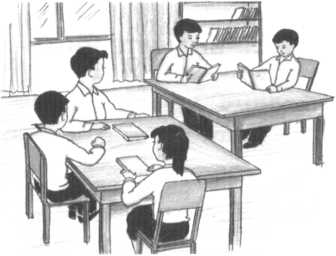 Алеша и Халима не выполнили домашнее задание. Диван, стулья и кресла стоят в большой комнате. В классе стоят шкафы и парты, стол учителя стоит у окна. Света, Умида и Венера встретились у здания театра. Пришли тоже и Умид, и Гуля, и Шавкат посмотреть новый спектакль для детей.Работа по учебнику. Разыграйте диалог из упражнения 9.Звучит песня «Учат в школе». Выберите слова с союзом и.Работа по тексту стихотворения.Подведение итога урока, комментирование оценок.Домашнее задание. Чтение текстов на лето.Дата урока:__________________         3 «АБ»Тема урока:   Контрольная работа №8.       Цель урока : A)  образовательная: ознакомить учащихся с идейным содержанием темы,  воспитательная: воспитывать чувство любви к изучению русского языка, к родной школеВ) развивающая: развивать речь учащихся, обогащать словарный запас учеников____Оборудование :учебник, слайды, карточки картинки  Тип урока:      Урок  повторение----------------------------------------Метод  урока  ИнтерактивныйХ О Д       У  Р  О  К А Организационный  момент: Проверка о  готовности учащихся к уроку                Рапорт дежурного------------------------------------------------------------------------------------Разговорная пятиминутка  Беседа на тему: -----Ответы на вопросы----------------------------------------------------------------------------------------------------------------------------------------------------------------------------------------------------------------------------------------------------------------------------------------------------II. Повторение материала предыдущего урока.-Проверка домашнего задания------------------------------------------------------------------------------------------------------------------------------------------------------------------------------------------------------------------Взаимопроверка учащихся-----------------------------------------------------------------------------Оценивание учащихся---------------------------------------------------------------------------       III.Объяснение нового материала.Хорошо летом на лугу! Сладким мёдом пахнет розовый сочный клевер. Перелетает с цветка на цветок мохнатый шмель. Вот опустилась на ромашку пёстрая бабочка.________________________________________________________________________________________________________________________________________________________________________________________________________________________________________________________________________________________________________________________________________________________________________________________________________________________________________________________________________________________________________________________________________________________________________________________________________________________________________________________________________________________________________________________________________________________________________________________________________________________________________________________________________________________________________________Подведение итога урока, выставление себе оценок, относительно выполняемых заданий.Домашнее задание:  Дата урока:__________________         3 «АБ»   классТема урока:   Повторение      Цель урока : A)  образовательная: ознакомить учащихся с идейным содержанием темы,  воспитательная: воспитывать чувство любви к изучению русского языка, к родной школеВ) развивающая: развивать речь учащихся, обогащать словарный запас учеников____Оборудование :учебник, слайды, карточки картинки  Тип урока:      Урок объяснения нового материала----------------------------------------Метод  урока  ИнтерактивныйХ О Д       У  Р  О  К А Организационный  момент: Проверка о  готовности учащихся к уроку                Рапорт дежурного------------------------------------------------------------------------------------Разговорная пятиминутка  Беседа на тему: -----Ответы на вопросы----------------------------------------------------------------------------------------------------------------------------------------------------------------------------------------------------------------------------------------------------------------------------------------------------II. Повторение материала предыдущего урока.-Проверка домашнего задания------------------------------------------------------------------------------------------------------------------------------------------------------------------------------------------------------------------Взаимопроверка учащихся-----------------------------------------------------------------------------Оценивание учащихся---------------------------------------------------------------------------       III.Объяснение нового материала._ Упражнение 8. Прочитайте выразительно стихотворение, выучите его наизусть.Как хорошо уметь читать!Не надо к маме приставать, Не надо бабушку трясти: «Прочти, пожалуйста! Прочти!» Не надо умолять сестрицу: «Ну, почитай ещё страницу». Не надо звать,Не надо ждать,А можно взять И почитать!В. БерестовУпражнение 7. Разыграйте сценку на тему «Чтение - моё любимое занятие»Настя, что ты делаешь?Ты какие книги больше всего любишь?А тебе нравятся книги о природе?А что ты ещё любишь читать?________________________________________________________________________________________________________________________________________________________________________________________________________________________________________________________________________________________________________________________________________________________________________________________________________________________________________________________________________________________________________________________________________________________________________________________________________________________________________________________________________________________________________________________________________________________________________________________________________________________________________________________________________________________________________________________________________________________________________________________________________________________________________________________________________________________________________________________________________________________________________________________Подведение итога урока, выставление себе оценок, относительно выполняемых заданий.Домашнее задание:            Дата урока:__________________                      «АБ»   класс                Тема урока: __________________________________________________________________________________________________________________________________________   Цель урока : A)  образовательная: ознакомить учащихся с идейным содержанием темы,__________________________________________________________________________________________________________________________________              Б ) воспитательная: воспитывать чувство любви к изучению русского языка, ____________________________________________________________________________             В) развивающая: развивать речь учащихся, обогащать словарный запас учеников__________________________________________________________________    Оборудование :учебник, презентация----- ---------------------------------------------------------------------------------------------------------------------------       Тип урока:      ------------------------------------------------------------------------------------     Метод  урока ----------------------------------------------------------------------------------                                                     Х О Д       У  Р  О  К А  I.      Организационный  момент: Проверка  готовности учащихся к уроку               Рапорт дежурного------------------------------------------------------------------------------------    Разговорная пятиминутка  Беседа на тему:--------------------------------------------------------------------------------------------------------------------------------------------------Ответы на вопросы----------------------------------------------------------------------------------------------------------------------------------------------------------------------------------------------------------------------------------------------------------------------------------------------------                        II. Повторение материала предыдущего урока.-Проверка домашнего задания----------------------------------------------------------------------------------------------------------------------------------------------------------------------------------------------------------------------            Взаимопроверка учащихся--------------------------------------------------------------------------------------Оценивание учащихся---------------------------------------------------------------------------------------------                      III.Объяснение нового материала. ----------------------------------------------------------------------------------------------------------------------------------------------------------------------------------------------------------------------------------------------------------------------------------------------------------------------------------------------------------------------------------------------------------------------------------------------------------------------------------------------------------------------------------------------------------------------------------------------------------------------------------------------------------------------------------------------------------------------------------------------------------------------------------------------------------------------------------------------------------------------------------------------------------------------------------------------------------------------------------------------------------------------------------------------------------------------------------------------------------------------------------------------------------------------------------------------------------------------------------------------------------------------------------------------------------------------------------------------------------------------------------------------------------------------------------- ------------------------------------------------------------------------------------------------------------------------------------------------------------------------------------------------------------------------------------------------ IV.	Закрепление материала.----------------------------------------------------------------------------------------------------------------------------------------------------------------------------------------------------------------------------------------------------------------------------------------------------------------------------------------------------------------------------------------------------------------------------------------------------------------------------------------------------------------------------------------------------------------------------------------------------------------------------------------------------------------------------------------------------------------------------------------------------------------------------------------------------------------------------------------------------------------------------------------------------------------------------------------------------------------------------------------------------- -----------------V. Подведение итога урока  _____________________________________________________________Оценки учащихся __________________________________________________________________ VI.Домашнее задание.___________________________________________________________ ___________________________________________________________________          Дата урока:__________________                      «АБ»   класс                Тема урока: __________________________________________________________________________________________________________________________________________   Цель урока : A)  образовательная: ознакомить учащихся с идейным содержанием темы,__________________________________________________________________________________________________________________________________              Б ) воспитательная: воспитывать чувство любви к изучению русского языка, ____________________________________________________________________________             В) развивающая: развивать речь учащихся, обогащать словарный запас учеников__________________________________________________________________    Оборудование :учебник, презентация----- ---------------------------------------------------------------------------------------------------------------------------       Тип урока:      ------------------------------------------------------------------------------------     Метод  урока ----------------------------------------------------------------------------------                                                     Х О Д       У  Р  О  К А  I.      Организационный  момент: Проверка  готовности учащихся к уроку               Рапорт дежурного------------------------------------------------------------------------------------    Разговорная пятиминутка  Беседа на тему:--------------------------------------------------------------------------------------------------------------------------------------------------Ответы на вопросы----------------------------------------------------------------------------------------------------------------------------------------------------------------------------------------------------------------------------------------------------------------------------------------------------                        II. Повторение материала предыдущего урока.-Проверка домашнего задания----------------------------------------------------------------------------------------------------------------------------------------------------------------------------------------------------------------------            Взаимопроверка учащихся--------------------------------------------------------------------------------------Оценивание учащихся---------------------------------------------------------------------------------------------                      III.Объяснение нового материала. ----------------------------------------------------------------------------------------------------------------------------------------------------------------------------------------------------------------------------------------------------------------------------------------------------------------------------------------------------------------------------------------------------------------------------------------------------------------------------------------------------------------------------------------------------------------------------------------------------------------------------------------------------------------------------------------------------------------------------------------------------------------------------------------------------------------------------------------------------------------------------------------------------------------------------------------------------------------------------------------------------------------------------------------------------------------------------------------------------------------------------------------------------------------------------------------------------------------------------------------------------------------------------------------------------------------------------------------------------------------------------------------------------------------------------------- ------------------------------------------------------------------------------------------------------------------------------------------------------------------------------------------------------------------------------------------------ IV.	Закрепление материала.----------------------------------------------------------------------------------------------------------------------------------------------------------------------------------------------------------------------------------------------------------------------------------------------------------------------------------------------------------------------------------------------------------------------------------------------------------------------------------------------------------------------------------------------------------------------------------------------------------------------------------------------------------------------------------------------------------------------------------------------------------------------------------------------------------------------------------------------------------------------------------------------------------------------------------------------------------------------------------------------------- -----------------V. Подведение итога урока  _____________________________________________________________Оценки учащихся __________________________________________________________________ VI.Домашнее задание.___________________________________________________________ ___________________________________________________________________          Дата урока:__________________                      «АБ»   класс                Тема урока: __________________________________________________________________________________________________________________________________________   Цель урока : A)  образовательная: ознакомить учащихся с идейным содержанием темы,__________________________________________________________________________________________________________________________________              Б ) воспитательная: воспитывать чувство любви к изучению русского языка, ____________________________________________________________________________             В) развивающая: развивать речь учащихся, обогащать словарный запас учеников__________________________________________________________________    Оборудование :учебник, презентация----- ---------------------------------------------------------------------------------------------------------------------------       Тип урока:      ------------------------------------------------------------------------------------     Метод  урока ----------------------------------------------------------------------------------                                                     Х О Д       У  Р  О  К А  I.      Организационный  момент: Проверка  готовности учащихся к уроку               Рапорт дежурного------------------------------------------------------------------------------------    Разговорная пятиминутка  Беседа на тему:--------------------------------------------------------------------------------------------------------------------------------------------------Ответы на вопросы----------------------------------------------------------------------------------------------------------------------------------------------------------------------------------------------------------------------------------------------------------------------------------------------------                        II. Повторение материала предыдущего урока.-Проверка домашнего задания----------------------------------------------------------------------------------------------------------------------------------------------------------------------------------------------------------------------            Взаимопроверка учащихся--------------------------------------------------------------------------------------Оценивание учащихся---------------------------------------------------------------------------------------------                      III.Объяснение нового материала. ----------------------------------------------------------------------------------------------------------------------------------------------------------------------------------------------------------------------------------------------------------------------------------------------------------------------------------------------------------------------------------------------------------------------------------------------------------------------------------------------------------------------------------------------------------------------------------------------------------------------------------------------------------------------------------------------------------------------------------------------------------------------------------------------------------------------------------------------------------------------------------------------------------------------------------------------------------------------------------------------------------------------------------------------------------------------------------------------------------------------------------------------------------------------------------------------------------------------------------------------------------------------------------------------------------------------------------------------------------------------------------------------------------------------------------- ------------------------------------------------------------------------------------------------------------------------------------------------------------------------------------------------------------------------------------------------ IV.	Закрепление материала.----------------------------------------------------------------------------------------------------------------------------------------------------------------------------------------------------------------------------------------------------------------------------------------------------------------------------------------------------------------------------------------------------------------------------------------------------------------------------------------------------------------------------------------------------------------------------------------------------------------------------------------------------------------------------------------------------------------------------------------------------------------------------------------------------------------------------------------------------------------------------------------------------------------------------------------------------------------------------------------------------- -----------------V. Подведение итога урока  _____________________________________________________________Оценки учащихся __________________________________________________________________ VI.Домашнее задание.___________________________________________________________ ______________________________________________________________